Рисование «Обведи по контуру»Выполнила Козлова М.Г.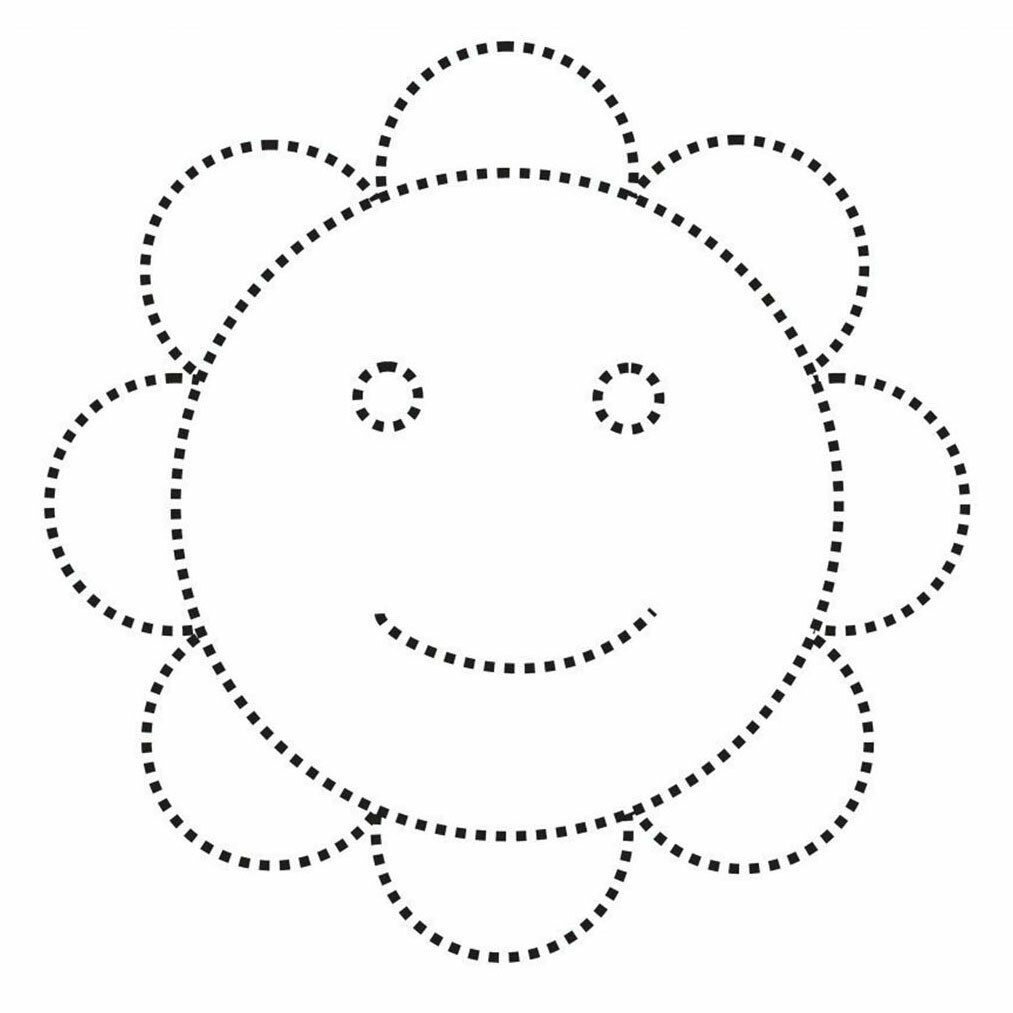 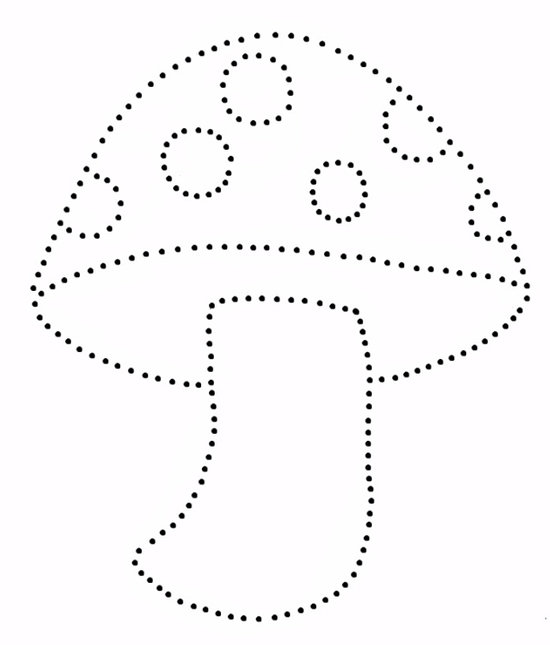 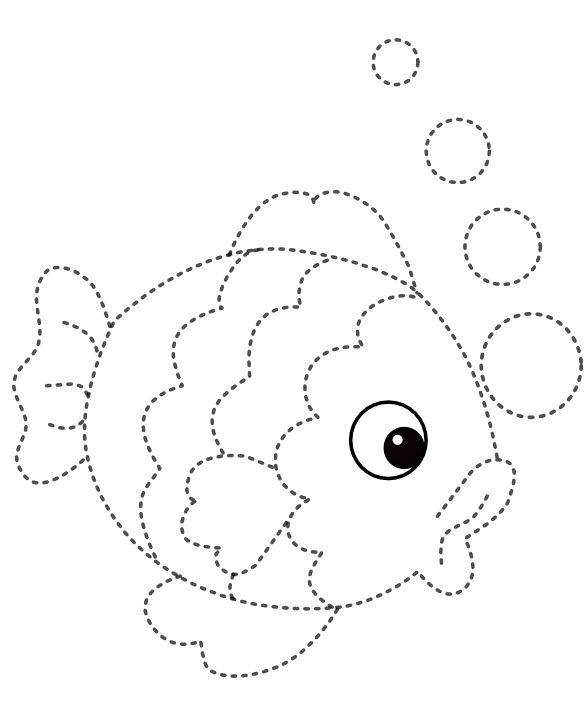 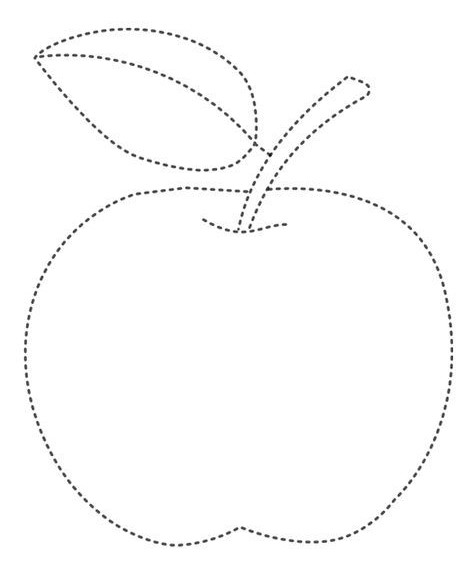 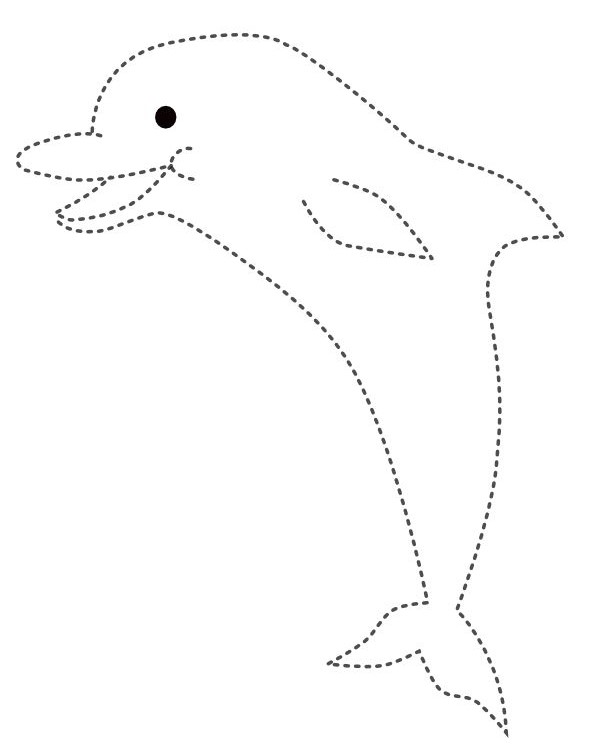 